(Dištančné vzdelávanie)Výroba veľkonočného vajíčka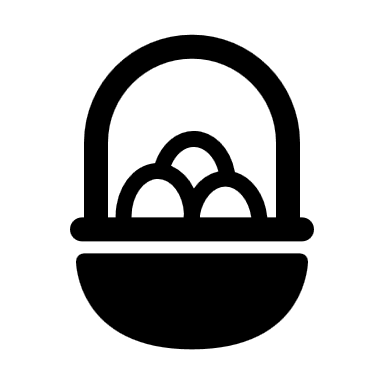 Úloha: Vyrob si veľkonočné vajíčko pomocou mozaiky.  Na jeho výrobu potrebuješ: jedno vyfúknuté vajíčkojedno staré veľkonočné vajíčko (najlepšie poškodené), môžeš použiť aj natrhané kúsky farebného papiera alebo nastrihané kúsky z farebných plastových fliašlepidlo Herkules alebo lepidlo na papierbiela temperová farba alebo biele vajíčkoštetecPostup:Priprav si vajíčka a lepidlo. Vajíčko, na ktoré budeš lepiť mozaiku natri bielou farbou. (Ak máš biele vajíčko, nemusíš ho farbiť.)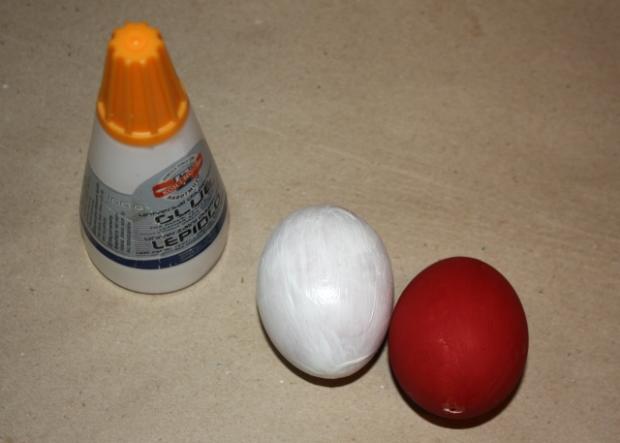 Staré zafarbené vajíčko rozbijeme na malé kúsky. Ak chceš použiť farebný papier, roztrhaj ho na malé kúsky. Ak použiješ plastové fľaše, takisto ich nastrihaj na malé kúsky.                                               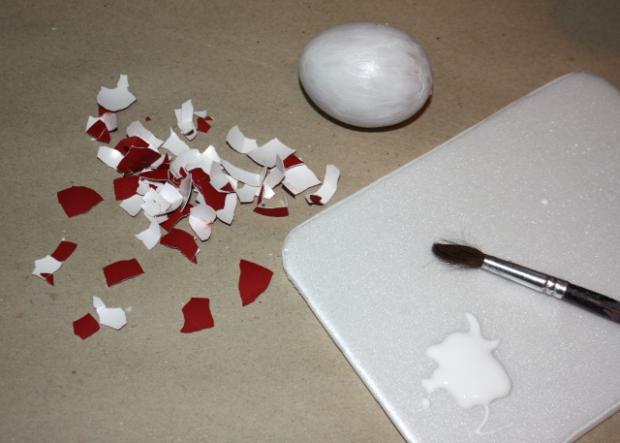 Štetcom natrieme lepidlo na miesto, kde chceme prilepiť farebnú „šupinku“. Na vajíčko postupne lepíme farebné „šupinky“, až kým nezakryjeme celé vajíčko.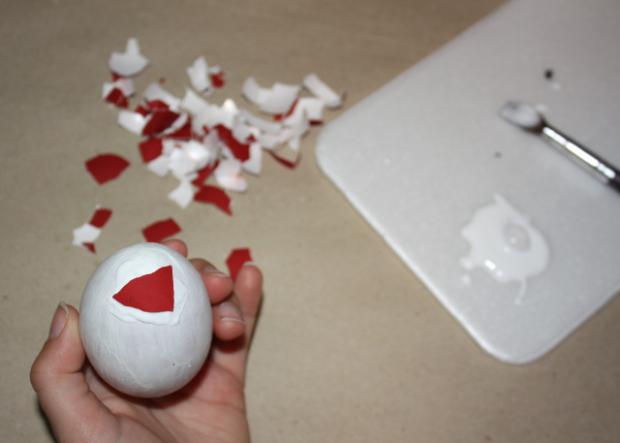 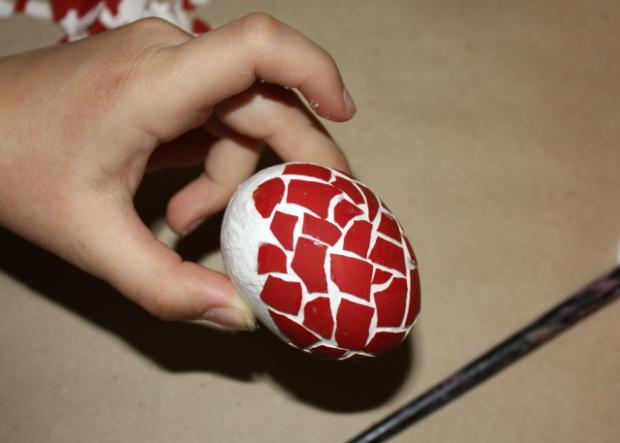 A máme hotovo! 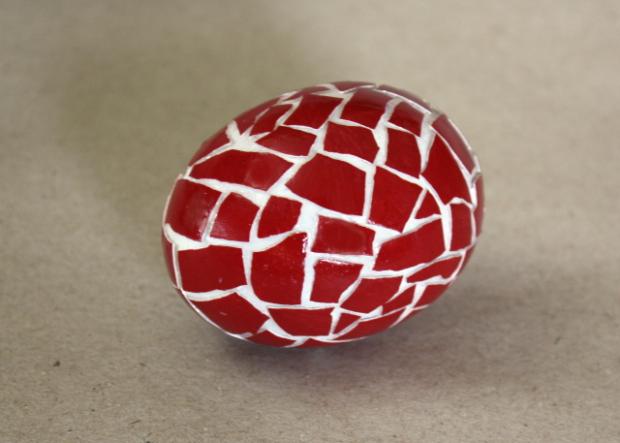 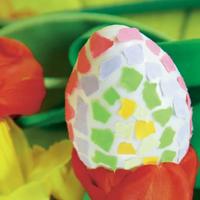 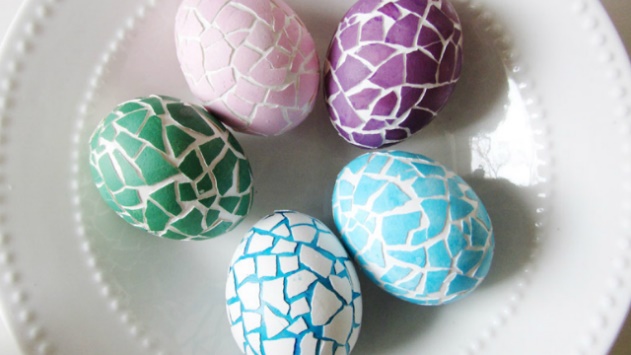         Veľkonočné vajíčko vyfoť a pošli na kontrolu na môj email: magdalenapalpasova@gmail.com alebo na Facebook / Messenger na meno: Magdaléna Palpašová. 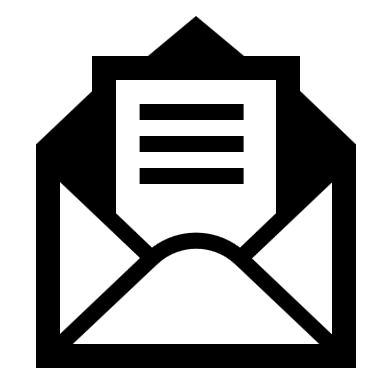 